INSTITUTO DE EDUCACIÓN SUPERIOR Nº7“BRIGADIER ESTANISLAO LÓPEZ”PROGRAMA DE EXAMEN REGULARESCARRERA: PROFESORADODE EDUCACIÓN ESPECIAL PARA DISCAPACITADOS INTELECTUALES. PLAN APROBADO POR RESOLUCIÓN:260/2003AÑO LECTIVO: 2023ASIGNATURA: POLÍTICA E HISTORIA EDUCATIVA ARGENTINA.FORMATO: MATERIAPOSIBLES MODALIDADES DE CURSADO: PRESENCIAL, SEMIPRESENCIAL O LIBRECURSO: 2do AÑOPROFESORA: Lic. GRISELDA TROYANO HORAS SEMANALES: 4HS. 1ER CUATRIMESTRE.CONTENIDOS Unidad I: Conceptos centrales de política educativaEducación pública: responsabilidad política y social del Estado. Relación entre Estado y proyecto de país. Concepto de política educativa. Estado. Tipos y rol del Estado. Nación. Gobierno. Bibliografía:*Filmus, Daniel y Gluz (2000), Nora. Política educacional. Universidad Nacional de Quilmes.  *García Delgado, Daniel. Estado y sociedad. Flacso 1996. En: https://www.sociedad-estado.com.ar/wp-content/uploads/2010/01/delgado.pdfUnidad II: Etapa colonial e Independencia, luchas por la hegemonía y organización nacional.La herencia colonial hispana en América y el Río de : Educación de los pobladores originarios, órdenes religiosas y Universidades.  de Córdoba. Ideales educativos de Manuel Belgrano. Ilustración y modelo borbónico en América hispana: ciudadanía política y educación en Buenos Aires durante el gobierno de Rivadavia: Universidad en Buenos Aires, Método Lancaster, Sociedad de Beneficencia. La educación en la época de anarquía.Bibliografía:*Guibert, Marta (1988). Historia de la Educación Argentina. Desde la Etapa Colonial hasta la iniciación del primer período de la Organización Nacional.*La conquista de América según las distintas corrientes de interpretación. En: http://atlaslatinoamericano.unla.edu.ar/assets/pdf/tomo1/fuentes/2-la-conquista-de-america-segun-distintas-corrientes.pdf*Solari, Manuel. Historia de la Educación Argentina. Edit Paidós. En: https://es.scribd.com/doc/31966165/SOLARI-Historia-de-La-Educacion-Argentina*Oszlak, Oscar. La formación del estado Argentino. Edit Planeta. 1997. En:  https://docer.com.ar/doc/n58ee5*Veksler, Bernardo. Una visión crítica de la conquista de América. En: http://www.fts.uner.edu.ar/catedras03/economia/archivos_cp/doc_veskler.pdf*Viglioco, Miguel Ángel. El planeamiento de las misiones jesuíticas Guaraníes. Univ. Nac. De la Plata. 2007. En: http://blogs.unlp.edu.ar/planeamientofau/files/2013/05/Ficha-14-EL-PLANEAMIENTO-EN-LAS-MISIONES-JESUITICAS-GUARANIES.pdfUnidad III: La construcción del sistema educativo nacional (1850-1900). Los proyectos de nación de Sarmiento y Alberdi. La educación en la propuesta sarmientina. La constitución del Estado Nacional. Artículos de la constitución: 5, 14 y 75 inc.18. Decreto de fundación colegio Nacional de Buenos Aires. Decreto de fundación Escuela Normal de Paraná. El normalismo. Ley de subvenciones Nº 463. Conformación del Sistema Educativo Argentino. Su función social. El rol del Estado en materia de educación: el liberalismo clásico y  Ley 1420: contenido y debates parlamentarios. La década del 80 y la democratización del sub-sistema de educación primaria. Escuela redentora. Ley Avellaneda (Nº1597). Bibliografía:*Alberdi, Juan Bautista. “Bases y Puntos de partida para la organización política de la República Argentina”*Alliaud, Andrea. Maestras eran las de antes: una historia para recordar, el caso de Argentina?. En Revista La educación, año XXXVIII, Nº 117, 1994.* Bertoni, Lilia Ana. Patriotas, cosmopolitas y nacionalistas. Fondo de Cultura económica. 2007.-*Decreto de Fundación del Colegio nacional de Buenos Aires.*Decreto de fundación de  de Paraná.*Ley de subvenciones, Nº463.* Ley de Educación común, Nº 1420.*Ley Nº1597 sobre estatutos universitarios (Ley Avellaneda) *Martínez Paz, Fernando. El sistema educativo nacional. Formación, Desarrollo y crisis. Univ. Nacional de Córdoba. 1986* Oszlak, Oscar. La formación del estado argentino. Orden, progreso y organización social. Editorial Planeta. Bs. As. 1997.* Sarmiento, Domingo Faustino. Educación Popular. Eudeba, 1989*Tedesco, Juan Carlos. Educación y Sociedad en la argentina (1880 -1945).Ediciones Solar. Buenos Aires, 1986.Unidad IV: Crisis del Sistema Educativo Nacional e intentos de reforma (1900-1930).Ley Lainéz (Nº4871). Planteos alternativos en el sistema educativo: Proyecto Magnasco (1900). Propuesta de Joaquín V. Gonzalez. Proyecto de ley diputado Gouchón (1905). Proyecto Saavedra Lamas. (1916). Radicalismo y educación. Reforma universitaria 1918. El movimiento de  Política, gremialismo y Escuela Nueva. Bibliografía:*Fernández, María del Carmen y Otros. Los cuadernos escolares de la Escuela Serena. Un recorrido a través de sus imágenes (Rosario 1935 -1950). Revista de la Escuela de Ciencias de la Educación. Año 4 Nº3, 2008.*Gvirtz, Silvina (comp.). Escuela Nueva en Argentina y Brasil. Visiones comparadas. Miño y Dávila editores. Bs. As. 1996*Herno, Javier Pablo y Pittelli, Cecilia. La reforma universitaria de córdoba (Argentina) de 1918. Su influencia en el origen de un renovado pensamiento emancipatorio en América Latina.* Ley Láinez*Manifiesto Liminar de  Universitaria.*Tedesco, Juan Carlos. Oligarquía, clase media y educación en Argentina (1900 – 1930)Unidad V: El sistema educativo ante nuevas realidades socioeconómicas y políticas (1930-1966)La enseñanza técnica. El peronismo y la educación técnica. Opción educación estatal o privada. Institucionalización de la enseñanza religiosa (1943-1946) La evolución de la matrícula y la democratización del nivel medio. Frondizi y la educación. Ley Domingorena (14557).  Polémica educación “laica o libre”, cambios de roles en el Estado y en la sociedad civil. La década del ’60. Desarrollismo. Estado subsidiario. Bibliografía:*Dussel, Inés y Pineau, Pablo. De cuando la clase obrera entró al paraíso. La educación técnica estatal en el primer peronismo*Gvirtz, Silvina. La politización de los contenidos escolares y la respuesta de los docentes primarios en los primeros gobiernos de Perón - Argentina 1949-1955. En: http://www1.tau.ac.il/eial/index.php?option=com_content&task=view&id=597&Itemid=293*Martinez Paz, Fernando. El sistema Educativo nacional. Formación- Desarrollo- Crisis. Universidad Nacional de Córdoba. 1984.*Perez Lindo, Augusto. Universidad, política y sociedad. Editorial Universitaria de Buenos Aires. 1985.*Pineau, Pablo. Sindicatos, estado y educación técnica. Centro Editor de América Latina. Buenos Aires, 1991.* Somoza Rodríguez, Miguel. Una mirada vigilante. Educación del ciudadano y hegemonía en Argentina. En PUIGGROS, Adriana. Discursos pedagógicos e imaginario social en el peronismo. Edit Galerna. Bs. As. 1994.* Cucuzza, Héctor Rubén. Estudios de historia de la educación durante el primer peronismo (1943 – 1955). Edit. Los libros del Riel. Bs. As. 1997Unidad VI: Los proyectos educativos autoritarios (1966-1983)Avance de la iglesia como actor político y social. Onganía y la educación universitaria: La noche de los bastones largos. La educación autoritaria y los gobiernos dictatoriales de 1976 a 1983.Bibliografía:*Martinez Paz, Fernando. El sistema Educativo nacional. Formación- Desarrollo- Crisis. Universidad Nacional de Córdoba. 1984.*Perez Lindo, Augusto. Universidad, política y sociedad. Editorial Universitaria de Buenos Aires. 1985.*Pineau, Pablo (2014). Reprimir y discriminar. La educación en la última dictadura cívico militar en Argentina (1976 -1983). *Tedesco, Juan Carlos. Braslavsky, Cecialia y Carciofi, R. El proyecto educativo autoritario (1976-1983). Miño y Dávila editores. Bs As 1987Unidad VII: Educación y democracia…?(1983 hasta la actualidad)Neoliberalismo y educación. Ley Federal de Educación. Críticas a  .La política educacional a partir de 2003. Ley Nacional de educación. Políticas educativas  actuales.Bibliografía:*Carbonari, María Rosa. Tres congresos (1882-1934-1988), tres modelos educativos, tres tipos de Estado. En IV encuentro corredor de las ideas del cono sur, Montevideo 11, 12 y 13 de marzo de 2004.*Consejo Federal de Educación. Resolución 188/2012*Gentilli, Pablo. El consenso de Washington y la crisis de la educación en América Latina. En Revista Archipiélago Nº 29. España.*Ley 26206 de Educación Nacional*Massano, Mariano y Smitsaart, Patricio. El neoconservadurismo en la Ley Federal de educación.*Saforcada, Fernanda. Las leyes de educación después de los años 90: de la hegemonía neoliberal al post consenso de Washington. Persistencias. Sincretismos y transformaciones. En Las políticas educativas después de los 90. Regulaciones, actores y procesos. Myriam Feldfeber y Nora Gluz (coord.). En:http://biblioteca.clacso.edu.ar/clacso/se/20180201025243/LasPoliticasEducativas.pdf*Terigi. Flavia. Políticas públicas en educación tras doce años de gobierno de Néstor Kirchner y Cristina Fernández. En:http://pdfhumanidades.com/sites/default/files/apuntes/Tergi%2C%20F_Politicas%20publicas%20tras%2012%20a%C3%B1os%20de%20gobierno%20Kirchnerista_%2812_copias%29.PDF*Tiramonti, Guillermina. Archivos de Ciencias de la Educación. 4ª época, 2007, año 1 Nº1, pás 81 a 107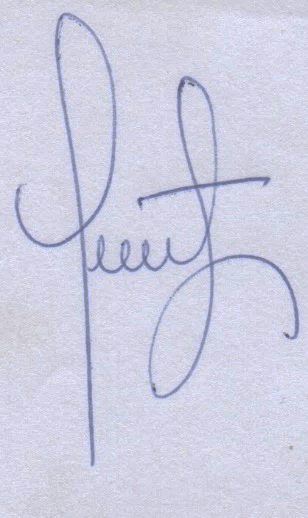                                                                       ----------------------------------                                                                          Prof. Lic. Griselda Troyano